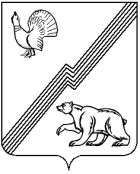 АДМИНИСТРАЦИЯ ГОРОДА ЮГОРСКАХанты-Мансийского автономного округа - ЮгрыПОСТАНОВЛЕНИЕВ соответствии  с  Федеральным законом  от  12. 01.1996  №  8-ФЗ               «О погребении и похоронном деле», Федеральным законом от 06.10.2003               № 131-ФЗ «Об общих принципах организации местного самоуправления в Российской Федерации»:   1. В постановление администрации города Югорска от 22.03.2013                № 685 «Об утверждении Правил содержания мест погребения города Югорска» (с изменениями от 29.03.2018 № 740-п, от 01.06.2023 № 889) внести следующее изменение. 1.1. Пункт 3.6. раздела 3 изложить в следующей редакции: «3.6. На специально выделенной для воинских захоронений территории кладбища в городе Югорске  с учетом волеизъявления умершего (погибшего) либо пожелания супруга, близких родственников или иных родственников осуществляется погребение умерших (погибших), указанных в пунктах 1 и 3 статьи 11 Федерального закона  от  12. 01.1996  №  8-ФЗ «О погребении и похоронном деле».        К специально выделенной для воинских захоронений территории кладбища обеспечивается беспрепятственный доступ.»2.   Опубликовать  постановление  в официальном печатном издании города Югорска и разместить  на официальном сайте органов местного самоуправления города Югорска.3.  Настоящее постановление вступает в силу после его официального опубликования. 	4.  Контроль  за  выполнением постановления возложить на заместителя главы города -  директора Департамента жилищно-коммунального и строительного комплекса  администрации города Югорска  Р.А. Ефимова. Рассылка: ДЖКиСК Исполнитель: главный специалист юридического отдела ДЖКиСК  Сухицкая Лариса Александровнател. 8 (34675) 7 10 70 E-mail:  suhickaya_la@ugorsk.ru от [Дата документа]№ [Номер документа]О внесении изменения    в  постановление  администрации города Югорска от 22.03.2013  № 685 «Об утверждении  Правил содержания мест  погребения  города Югорска»        Глава города Югорска        ДОКУМЕНТ ПОДПИСАН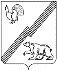          ЭЛЕКТРОННОЙ ПОДПИСЬЮСертификат  [Номер сертификата 1]Владелец [Владелец сертификата 1]Действителен с [ДатаС 1] по [ДатаПо 1]А.Ю. Харлов